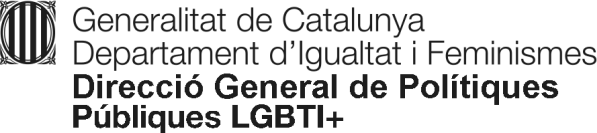 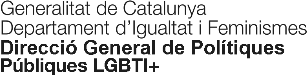 Qüestionari (A emplenar de forma voluntària)Quan vas manifestar la teva identitat, què va fer la família?Vas requerir ajuda? A qui la vas demanar?Coneixes alguna associació de persones trans*?T’has trobat amb alguna dificultat en el centre educatiu, en el temps de lleure o en el centre de treball? Si és que sí, com els han resolt?T’has trobat amb alguna dificultat amb el sistema de salut? Si és que sí, com els han resolt?Informació per futures gestions de la Targeta sanitàriaLa informació que pugui exposar la condició de persona trans* quedarà protegida com a categoria especial de dades personals per garantir el dret a la intimitat de les persones trans*.Per realitzar futures modificacions o reexpedicions de la targeta sanitària caldrà adreçar-se a la Xarxa SAI LGBTI+ enlloc de a través del sistema de salut.La documentació derivada d’aquestes gestions serà entregada a través de la Xarxa SAI LGBTI+ enlloc del sistema de salut.Davant d’un futur canvi en la documentació legal es recomana informar a la Xarxa SAI LGBTI+ per tal d’eliminar la protecció de categoria especial i poder realitzar els tràmits a través del sistema de salut de la manera habitual.Documentació necessària que s'adjuntaLlibre de famíliaDNI/NIE/Passaport de les persones progenitores o representants legalsDNI/NIE/Passaport de la persona titular de la targetaTargeta sanitària de la persona titularAutorització del canvi de nom signada per les persones progenitores o representants legalsSol·licitud de canvi de nom de la targeta sanitària i certificat de la Direcció General de Polítiques Públiques LGBTI+ (Per a persones menors de 16 anys)Sol·licitud de canvi de nom de la targeta sanitària i certificat de la Direcció General de Polítiques Públiques LGBTI+ (Per a persones menors de 16 anys)Sol·licitud de canvi de nom de la targeta sanitària i certificat de la Direcció General de Polítiques Públiques LGBTI+ (Per a persones menors de 16 anys)Sol·licitud de canvi de nom de la targeta sanitària i certificat de la Direcció General de Polítiques Públiques LGBTI+ (Per a persones menors de 16 anys)Dades de la persona sol·licitant (Representant legal de la persona titular de la targeta)Dades de la persona sol·licitant (Representant legal de la persona titular de la targeta)Dades de la persona sol·licitant (Representant legal de la persona titular de la targeta)Dades de la persona sol·licitant (Representant legal de la persona titular de la targeta)Nom i cognomsEn qualitat de (pare, mare, tutor,...)En qualitat de (pare, mare, tutor,...)Dades de la persona titular de la targetaDades de la persona titular de la targetaDades de la persona titular de la targetaDades de la persona titular de la targetaNom que vol que figuri a la targeta*Nom que vol que figuri a la targeta*Nom que figura a la documentació legal*Nom que figura a la documentació legal*Cognoms*Tractament de gènere□ Masculí □ Femení □ NeutreDades de contacteDades de contacteDades de contacteDades de contacteAdreçaCodi postalLocalitatTelèfon 1Telèfon 2Correu electrònicLocalitat i dataSignaturaEm dono per informat/ada/adi del tractament de les meves dades personals i hi dono el meu consentiment.Em dono per informat/ada/adi del tractament de les meves dades personals i hi dono el meu consentiment.Em dono per informat/ada/adi del tractament de les meves dades personals i hi dono el meu consentiment.Em dono per informat/ada/adi del tractament de les meves dades personals i hi dono el meu consentiment.Informació bàsica el tractament de dades de caràcter personal per a la gestió del canvi de nom a les targetes sanitàries: Identificació: “Gestió de la documentació administrativa per atendre la diversitat d’identitat de gènere”Responsable: La informació recollida a partir d’aquest document queda subjecta al Tractament “Gestió de la documentació administrativa per atendre la diversitat d’identitat de gènere” responsabilitat de la Direcció General de Polítiques Públiques LGBTI+ del Departament d´Igualtat i Feminismes.Finalitat: La finalitat és la tramitació de la gestió de la targeta sanitària per a que hi consti el nom sentit de les persones transgènere i de les intersexuals que ho sol·licitin.Legitimació: Compliment d’una obligació legal i el consentiment exprés de la persona/es interessada/es.Destinataris: Les dades es cediran a altres administracions públiques, sempre que sigui necessari, amb l’única finalitat de gestionar el canvi de nom de la targeta sanitària i per tal de tractar a les persones trangèneres i a les intersexuals amb el nom del gènere sentit dins l’àmbit sanitari i d’acord amb la Llei 11/2014, del 10 d’octubre, per a garantir els drets de lesbianes, gais, bisexuals, transgèneres i intersexuals i per a eradicar l’homofòbia, la bifòbia i la transfòbia.Drets de les persones interessades: Podeu accedir a les vostres dades, rectificar-les o suprimir-les, oposar-vos al tractament i sol·licitar-ne la limitació, quan sigui procedent. Per exercir aquests drets, heu d’adreçar un escrit, degudament signat, dirigit a l’ Àrea per a la Igualtat de Tracte i no-Discriminació de les persones LGBTI. Direcció General de Polítiques Públiques LGBTI+. Carrer Foc, 57, edifici A, planta 3, 08038 Barcelona o per correu electrònic a l’adreça: arealgbti.igualtat@gencat.cat.Informació addicional al web: https://igualtat.gencat.cat/ca/ambits-dactuacio/lgbti/Informació bàsica el tractament de dades de caràcter personal per a la gestió del canvi de nom a les targetes sanitàries: Identificació: “Gestió de la documentació administrativa per atendre la diversitat d’identitat de gènere”Responsable: La informació recollida a partir d’aquest document queda subjecta al Tractament “Gestió de la documentació administrativa per atendre la diversitat d’identitat de gènere” responsabilitat de la Direcció General de Polítiques Públiques LGBTI+ del Departament d´Igualtat i Feminismes.Finalitat: La finalitat és la tramitació de la gestió de la targeta sanitària per a que hi consti el nom sentit de les persones transgènere i de les intersexuals que ho sol·licitin.Legitimació: Compliment d’una obligació legal i el consentiment exprés de la persona/es interessada/es.Destinataris: Les dades es cediran a altres administracions públiques, sempre que sigui necessari, amb l’única finalitat de gestionar el canvi de nom de la targeta sanitària i per tal de tractar a les persones trangèneres i a les intersexuals amb el nom del gènere sentit dins l’àmbit sanitari i d’acord amb la Llei 11/2014, del 10 d’octubre, per a garantir els drets de lesbianes, gais, bisexuals, transgèneres i intersexuals i per a eradicar l’homofòbia, la bifòbia i la transfòbia.Drets de les persones interessades: Podeu accedir a les vostres dades, rectificar-les o suprimir-les, oposar-vos al tractament i sol·licitar-ne la limitació, quan sigui procedent. Per exercir aquests drets, heu d’adreçar un escrit, degudament signat, dirigit a l’ Àrea per a la Igualtat de Tracte i no-Discriminació de les persones LGBTI. Direcció General de Polítiques Públiques LGBTI+. Carrer Foc, 57, edifici A, planta 3, 08038 Barcelona o per correu electrònic a l’adreça: arealgbti.igualtat@gencat.cat.Informació addicional al web: https://igualtat.gencat.cat/ca/ambits-dactuacio/lgbti/Informació bàsica el tractament de dades de caràcter personal per a la gestió del canvi de nom a les targetes sanitàries: Identificació: “Gestió de la documentació administrativa per atendre la diversitat d’identitat de gènere”Responsable: La informació recollida a partir d’aquest document queda subjecta al Tractament “Gestió de la documentació administrativa per atendre la diversitat d’identitat de gènere” responsabilitat de la Direcció General de Polítiques Públiques LGBTI+ del Departament d´Igualtat i Feminismes.Finalitat: La finalitat és la tramitació de la gestió de la targeta sanitària per a que hi consti el nom sentit de les persones transgènere i de les intersexuals que ho sol·licitin.Legitimació: Compliment d’una obligació legal i el consentiment exprés de la persona/es interessada/es.Destinataris: Les dades es cediran a altres administracions públiques, sempre que sigui necessari, amb l’única finalitat de gestionar el canvi de nom de la targeta sanitària i per tal de tractar a les persones trangèneres i a les intersexuals amb el nom del gènere sentit dins l’àmbit sanitari i d’acord amb la Llei 11/2014, del 10 d’octubre, per a garantir els drets de lesbianes, gais, bisexuals, transgèneres i intersexuals i per a eradicar l’homofòbia, la bifòbia i la transfòbia.Drets de les persones interessades: Podeu accedir a les vostres dades, rectificar-les o suprimir-les, oposar-vos al tractament i sol·licitar-ne la limitació, quan sigui procedent. Per exercir aquests drets, heu d’adreçar un escrit, degudament signat, dirigit a l’ Àrea per a la Igualtat de Tracte i no-Discriminació de les persones LGBTI. Direcció General de Polítiques Públiques LGBTI+. Carrer Foc, 57, edifici A, planta 3, 08038 Barcelona o per correu electrònic a l’adreça: arealgbti.igualtat@gencat.cat.Informació addicional al web: https://igualtat.gencat.cat/ca/ambits-dactuacio/lgbti/Informació bàsica el tractament de dades de caràcter personal per a la gestió del canvi de nom a les targetes sanitàries: Identificació: “Gestió de la documentació administrativa per atendre la diversitat d’identitat de gènere”Responsable: La informació recollida a partir d’aquest document queda subjecta al Tractament “Gestió de la documentació administrativa per atendre la diversitat d’identitat de gènere” responsabilitat de la Direcció General de Polítiques Públiques LGBTI+ del Departament d´Igualtat i Feminismes.Finalitat: La finalitat és la tramitació de la gestió de la targeta sanitària per a que hi consti el nom sentit de les persones transgènere i de les intersexuals que ho sol·licitin.Legitimació: Compliment d’una obligació legal i el consentiment exprés de la persona/es interessada/es.Destinataris: Les dades es cediran a altres administracions públiques, sempre que sigui necessari, amb l’única finalitat de gestionar el canvi de nom de la targeta sanitària i per tal de tractar a les persones trangèneres i a les intersexuals amb el nom del gènere sentit dins l’àmbit sanitari i d’acord amb la Llei 11/2014, del 10 d’octubre, per a garantir els drets de lesbianes, gais, bisexuals, transgèneres i intersexuals i per a eradicar l’homofòbia, la bifòbia i la transfòbia.Drets de les persones interessades: Podeu accedir a les vostres dades, rectificar-les o suprimir-les, oposar-vos al tractament i sol·licitar-ne la limitació, quan sigui procedent. Per exercir aquests drets, heu d’adreçar un escrit, degudament signat, dirigit a l’ Àrea per a la Igualtat de Tracte i no-Discriminació de les persones LGBTI. Direcció General de Polítiques Públiques LGBTI+. Carrer Foc, 57, edifici A, planta 3, 08038 Barcelona o per correu electrònic a l’adreça: arealgbti.igualtat@gencat.cat.Informació addicional al web: https://igualtat.gencat.cat/ca/ambits-dactuacio/lgbti/Direcció General de Polítiques Públiques LGBTI+Direcció General de Polítiques Públiques LGBTI+1/2Direcció General de Polítiques Públiques LGBTI+2/2